Publicado en Madrid el 06/04/2016 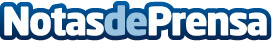 El precio de la vivienda usada cae un 0,2% durante el primer trimestreTermina el mes de Marzo con un precio medio del metro cuadrado a nivel nacional de 1.578 Euros frente a los 1.586 Euros que terminó FebreroDatos de contacto:Hogaria.net912208127Nota de prensa publicada en: https://www.notasdeprensa.es/el-precio-de-la-vivienda-usada-cae-un-02 Categorias: Inmobiliaria Construcción y Materiales http://www.notasdeprensa.es